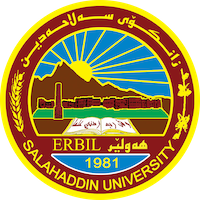 Academic Curriculum Vitae 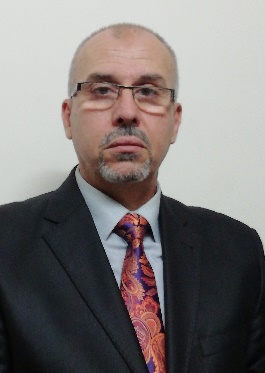 Personal Information:Full Name: Dr. Mohammed Anwer JassimAcademic Title: Assistant Professor Email: mohammed.jassim@su.edu.krdMobile: 0751 010 2650Education:Doctor Philosophy in applied sciences of surveying Engineering and Geomatics.State University of land use planning (GUZ). Russian Federation. Moscow. 1995 MSc in science of surveying Engineering and Cadaster. Polytechnic Institute named Albairouny. USSR. Tashkent. 1991.BSc in science of Surveying Engineering.Baghdad University - College of Engineering. Iraq. Baghdad. 1985.Employment:Ministry of Iraqi Defense. 1985.Organization of Technical Institutes – Technical College of Baghdad. 1996.AL Nahrain University. College of Engineering. 1998.Baghdad University - Engineering College – Surveying engineering department. Postgraduate Courses Lecturer. 2000.State Authority of Accommodation. 2004.Salahaddin University – College of Engineering – Geomatics Engineering Dep. 2011.Qualifications Qualification in teaching methods.  Qualification of GIS I/II.Qualification of Russian Language teaching.Qualification of senior leadership preparation.Qualification of Human Rights Watch.Teaching experience:Lecturer of the following postgraduate courses (PhD, MSc, & H. Diploma):Advanced geodesy. Advanced surveying engineering. Advanced least squares adjustment. Digital mapping & advanced cartography. GNSS for transportation.Lecturer of the following undergraduate courses:Hydrographic surveying. Adjustment theory. Global Geodesy. Theory of errors. Plane Surveying. Cartography. Data Processing. GNSS. Engineering Drawing.Engineering & Construction Surveying. Cadastral Surveying. Precise Surveying Instruments. Course of GIS.  Course of the modern methods and instruments of plane surveying. Lectures about Geodata base structure.Lectures about modern techniques and instruments of plane surveying.  Research and publicationsPaper titled "Automation of the surveying works for the city cadastre in Iraq" student conference of Poly Technical institute of Tashkent. 1991.Paper titled "Error propagation in the positions of the boundaries pointes in case of urban areas" – Journal Geodesy and Cartography - No. 9.  September 1993.Research: "Accuracy analysis of the digital information obtained by methods of digitizing for map production". The first scientific conference of the state commission for surveying -ministry of irrigation. 1996.Research titled “TIN Model extraction for Dukan Lake floor using HYPACK system”. Zanco Journal of pure and applied sciences. Vol.27, No.6, 2015.              URL: http://zancojournals.su.edu.krd/index.php/JPAS/article/view/347Research titled “Accuracy analysis of boundary point establishment based genetic algorithm optimization”. General sciences Journal-Erbil polytechnic University. Vol.6, No.1, 2016.            URL: http://www.epu.edu.krd/journal/index.php?page=research&id=19Research titled “Novel (RDQ) method for precise Qibla determination using GNSS built in a computer software”. Zanco Journal of pure and applied sciences. Vol.28, No.2, 2016.            URL: http://zancojournals.su.edu.krd/index.php/JPAS/article/view/840Research titled “The Ellipse of Position Error”. Zanco Journal of pure and applied sciences. Vol.31, No. S3, Supplementary issue. 2019.            URL: http://zancojournals.su.edu.krd/index.php/JPAS/article/view/3257Research titled “The Error in Calculated Distance due to the propagation of Positions Error”. IOP Publishing - IOP Conf. Series: Materials Science and Engineering 737 (2020) 012227. 2020URL: https://iopscience.iop.org/issue/1757-899X/737/1
Research titled “GNSS Observations to Find the Relationship between The Global Datum World Geodetic System WGS84 and the Local Datum Karbala 1979. A Case Study of Erbil-Duhok Territory”. The journal of Duhok University-Pure and Engineering Sciences, Vol. 22 No.2 (2019).URL: http://journal.uod.ac/index.php/uodjournal/article/view/587Research titled “Local Geoid Model Generation Using the Geometrical Approach”. Journal of Civil Engineering and Architecture, USA. Vol. 15. 2021.URL: http://www.davidpublisher.com/index.php/Home/Article/index?id=46266.htmlResearch titled “Novel Approach of Adjustment Theory Based on ANN Backpropagation”. Journal of Civil Engineering and Architecture, USA. Vol. 15. No. 5.  2021. URL: http://www.davidpublisher.org/index.php/Home/Journal/detail?journalid=30&jx=JCEA&cont=1Research titled “Evaluation of the direct UTM coordinates transformation based on the standard 7- parameters method”. Journal of Civil Engineering and Architecture, USA. Vol. 16. No. 8, 2022.URL: https://www.davidpublisher.com/index.php/Home/Article/index?id=48071.htmlLectures “The systems of coordinates and data capturing for GIS applications". UN- HABITAT. Booklet of the workshop – 2005.Lectures about "Using the modern instruments and methods in the applications of the field surveying". Arabic united for technical education. Booklet of the workshop. 2004.Research titled “Optimization of the Urban Green Area in Erbil Territory for Sustainable Development”. Journal of periodicals of engineering and natural sciences. Vol. 11, No. 3. 22 May 2023.URL: http://pen.ius.edu.ba/index.php/pen/article/view/3555 Research titled “Effect of Latitude as a Significant Element on The Results of Direct UTM Coordinates Transformation Method”. Journal of photogrammetric engineering and remote sensing. Accepted to publishing in the special issue of innovation. April 2023. Conferences and courses attendedGive details of any conferences you have attended, and those at which you have presented delivered poster presentations.Training course in Arc GIS (I & II) and its applications. Amman - Jordan. December 2004. UN – HABITAT.  Training course of development the abilities of trainers on Arc GIS by coordinating with the UN – HABITAT in Iraq. Baghdad – Iraq. 2005.Scientific conference of UN – Relief and works agency for Palestine refugees. "Geo-database building with ArcGIS system". Jordan - Amman. 2006.First International conference on engineering and innovative technology (SU-ICEIT2016). Erbil, Kurdistan, Iraq. April 2016.Second International conference on engineering and innovative technology (SU-ICEIT2019). Erbil, Kurdistan, Iraq. April 2019.The 4th International Conference on Buildings, Construction and Environmental Engineering. Istanbul - Turkey. Oct. 2019.Training course on ArcGIS I/II and its applications in Info-Graph training center. Amman. Jordan 2004.Training course in “methods of teaching”, Salahaddin University-Erbil, Erbil - Kurdistan region - Iraq. 2012.Training course in “senior leadership preparation course”. Ministry of planning in Iraq. Baghdad. Iraq. 2002.Workshop of remote sensing technology and its applications in Iraq -Mosul University – 1988.Workshop about the remote sensing applications and space images interpretation. The Iraqi association of remote sensing Baghdad –1997.Workshop "The aspects of development of the surveying department in engineering college in Baghdad University".  Sept- 2000.Workshop of "Establishing of the GIS center in the ministry of the planning". Baghdad Oct. - 2004.Funding and academic awards Scholarship of higher education for MSc & PhD studies. Ministry of higher education & scientific research in Iraq. 1989. Professional memberships Membership of Iraqi engineers’ union.Membership of the Kurdistan engineers’ union. Reviewer of Zanco Journal of Pure & Applied Sciences.Professional Social Network Accounts:ResearchGate: https://www.researchgate.net/profile/Dr-Mohammed-Jassim.LinkedIn: https://www.linkedin.com/in/mohammed-anwer-jassim-85167b134/Google Scholar: https://scholar.google.com/citations?user=IDWjGGYAAAAJ&hl=enORCID: https://orcid.org/my-orcid?orcid=0000-0001-8599-2819 Face Book: https://www.facebook.com/mohamad.alothman.372